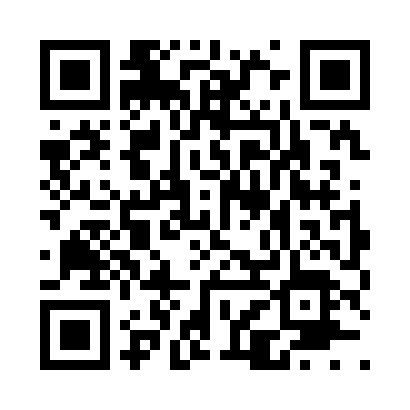 Prayer times for Harbord, Colorado, USAMon 1 Jul 2024 - Wed 31 Jul 2024High Latitude Method: Angle Based RulePrayer Calculation Method: Islamic Society of North AmericaAsar Calculation Method: ShafiPrayer times provided by https://www.salahtimes.comDateDayFajrSunriseDhuhrAsrMaghribIsha1Mon4:045:3412:554:488:169:472Tue4:045:3512:554:488:169:473Wed4:055:3512:564:498:169:464Thu4:065:3612:564:498:169:465Fri4:065:3612:564:498:169:456Sat4:075:3712:564:498:159:457Sun4:085:3712:564:498:159:458Mon4:095:3812:564:498:159:449Tue4:095:3912:574:498:149:4310Wed4:105:3912:574:498:149:4311Thu4:115:4012:574:498:149:4212Fri4:125:4112:574:498:139:4213Sat4:135:4112:574:498:139:4114Sun4:145:4212:574:498:129:4015Mon4:155:4312:574:498:129:3916Tue4:165:4312:574:498:119:3917Wed4:175:4412:584:498:119:3818Thu4:185:4512:584:498:109:3719Fri4:195:4612:584:498:099:3620Sat4:205:4612:584:498:099:3521Sun4:215:4712:584:498:089:3422Mon4:225:4812:584:498:079:3323Tue4:235:4912:584:498:079:3224Wed4:245:4912:584:498:069:3125Thu4:255:5012:584:498:059:3026Fri4:265:5112:584:498:049:2927Sat4:285:5212:584:488:039:2728Sun4:295:5312:584:488:029:2629Mon4:305:5312:584:488:029:2530Tue4:315:5412:584:488:019:2431Wed4:325:5512:584:478:009:23